360654@gulfjobseekers.com 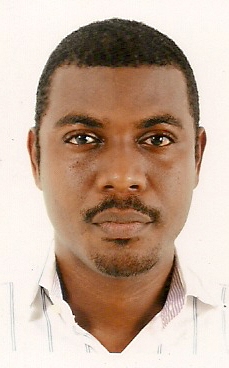 SECRETARYA secretarial position in a dynamic work environment6 years of Secretarial and Office support4 years Office administration and Data entry experienceApplication Software 			- Web Editing and Updates	- Typing skills 80wpmData collection and analysis		- Cloud technology  		- Initiative Operating Systems: Windows, Windows Mobile and Blackberry, Macintosh, Android etcOrganizational and planning skills	- Communication skills	- Confidentiality 			Office packages: Office 356		- Attention to details		- Share Point2012 – 2016	 	BaseSAT Technology LimitedExecutive Secretary to MDManage MD’s complex and frequently changing travel arrangements and coordinate pre-planning of trips. Prepared and organized paperwork and other materials as needed for meetings, conferences, travel arrangements and expenses reports.Maintained office scheduling and event calendarsComposed, typed, and distributed meeting agendas and minutes, routine correspondences and reports.Set up and handled incoming mail and office filing systemsDevelop and maintained alert system for upcoming deadlines on incoming requests, projects, memos and events. Collected and coordinated the flow of internal and external informationAssisted with team building initiatives and overall support for maintenance of organizational culture and employee morale. Managed office equipment and office space■ ACHIEVEMENTSLearned to operate new office technologies as they were launched and implemented.Assumed responsibility of providing new employees with training and orientation.2008 – 2011		Multilinks Telkoms LimitedData Entry ClerkWorked simultaneously and efficiently on separate data entry tasksKept company database up-to-date and edited it when necessary.Entered information from important documents into company database with great accuracy 2007 –2008		UBGS Cyber Café (ISP)Admin Secretary/Data Assistant 		Provide high level administrative support to two senior executivesPrepare correspondence, documents, presentations Conduct research, organize data and generate reports Manage schedules and itinerariesArrange and co-ordinate meetings and functionsDraw up and distribute minutes of meetingsOrganize travel arrangementsLiaise with senior management, clients, external providers Screen, handle and redirect callsSet up, maintain and improve data management systems2012		University of Philippines Open University(Certificate) E-learning Management		2005		Kwara State Polytechnic, Ilorin, Kwara StateHND/Statistics2001		Bettychard Computer CollegeCertificate in Desktop PublishingCybrary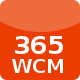 Office 365 Web content management/SharePoint			CertificationsBackup Academy	Backup Academy Certified Professional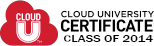 Cloud University 	CloudU Certification Computer Exploration and Data Collection